				 ПРЕСС-РЕЛИЗ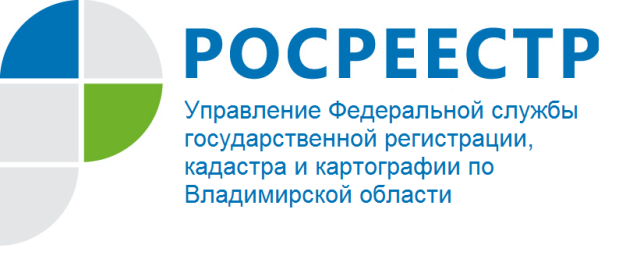 Лицензирование геодезической и картографической деятельностиВ соответствии со статьей 12  Федерального закона от   04.05.2011                № 99-ФЗ «О лицензировании отдельных видов деятельности», лицензированию подлежит геодезическая и картографическая деятельность (за исключением перечисленных видов деятельности, осуществляемых личным составом Вооруженных Сил Российской Федерации в целях обеспечения обороны Российской Федерации, а также при осуществлении градостроительной и кадастровой деятельности, недропользования), в результате которой осуществляются: - создание государственных топографических карт или государственных топографических планов; - государственных геодезических сетей;- государственных нивелирных сетей и государственных гравиметрических сетей;- геодезических сетей специального назначения, в том числе сетей дифференциальных геодезических станций; - определение параметров фигуры Земли и гравитационного поля в этих целях; - установление, изменение и уточнение прохождения Государственной границы Российской Федерации;- установление, изменение границ между субъектами Российской Федерации, границ муниципальных образований.За предоставление, переоформление и выдачу дубликата лицензии уплачивается государственная пошлина в размерах и в порядке, которые установлены законодательством Российской Федерации о налогах и сборах. В соответствии со статьей 333.33. Налогового кодекса Российской Федерации, размер взимаемой пошлины составляет:- за предоставление лицензии - 7 500 рублей;- переоформление документа, подтверждающего наличие лицензии, и (или) приложения к такому документу в связи с внесением дополнений в сведения об адресах мест осуществления лицензируемого вида деятельности, о выполняемых работах и об оказываемых услугах в составе лицензируемого вида деятельности, в том числе о реализуемых образовательных программах, - 3 500 рублей;- предоставление (выдача) дубликата лицензии - 750 рублей.В соответствии с пунктом 1 статьи 18 Закона о лицензировании, лицензия подлежит переоформлению в случаях:-  реорганизации юридического лица в форме преобразования;- изменения наименования юридического лица;- изменения адреса места нахождения;- изменения места жительства, имени, фамилии и (в случае, если имеется) отчества индивидуального предпринимателя, реквизитов документа, удостоверяющего его личность; - изменения адресов мест осуществления юридическим лицом или индивидуальным предпринимателем лицензируемого вида деятельности.При возникновении перечисленных изменений субъектам геодезической и картографической деятельности следует в течение 15 рабочих дней обратиться в лицензирующий орган с соответствующим заявлением и приложенными к нему документами за переоформлением лицензии. На территории Владимирской области государственную услугу по лицензированию геодезической и картографической деятельности осуществляет Управление Росреестра по Владимирской области. Отдел геодезии и картографии Управления Росреестра по Владимирской области